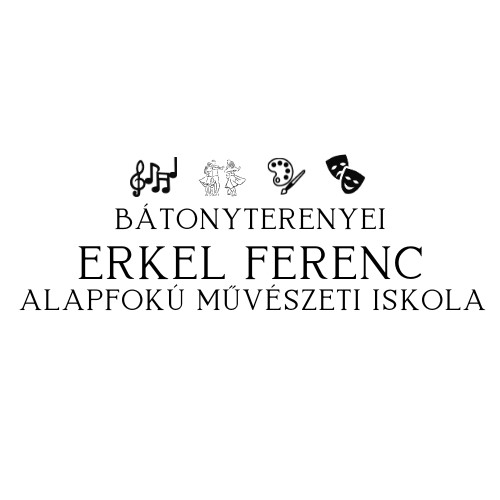 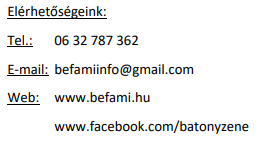 Beiratkozási lapKérjük minden sor pontos kitöltését!	            1. A jelentkező tanuló: - neve:…………………………………………………………………………………………………… - oktatási azonosító száma ( diákigazolványon található 11 jegyű szám )……………………….- adóazonosító jele: ……………………………………………………………………………………. - nem magyar állampolgár esetén állampolgársága és a Magyarország területén való tartózkodás jogcíme és a tartózkodásra jogosító okirat megnevezése, száma: ……………………………….2. Szülő (gondviselő neve) neve: …………………………………………………………………….. - telefonszám.:…………………………………………………………………………………………..- e-mail címe: …………………………………………………………………………………………… - lakcíme:……………………………………………………………………………………….............. 3. Tanszak, amelyre a felvételét kéri: ………………………………………………………………….4. Annak az iskolának a megnevezése és címe, (általános vagy középiskola) melyben a tanuló tankötelezettségét teljesíti: ………………………………….………………………………………………………………………... évfolyama (2024. 09.01-től):………………..5. Nyilatkozat: Szülőként (gondviselőként) nyilatkozom, hogy gyermekem másik alapfokú művészeti iskolábannem vesz részt			                 részt veszművészeti képzésben. (megfelelő válasz aláhúzandó)Amennyiben részt vesz, a másik iskola megnevezése, címe:……………………………………………………………………………………………………………………………………………………..Nyilatkozom, hogy gyermekem után a 2024-2025. tanévre megállapított térítési díjat vagy tandíjat, amely egy teljes tanévre szól, az intézmény által szabott időben és módon megfizetem, valamint tudomásul veszem, hogy a térítési díj vagy tandíj fizetésének elmaradása az oktatásból való kizárással jár.6.  Alulírott nyilatkozom, hogy gyermekem hátrányos helyzetűgyermekem halmozottan hátrányos helyzetű rendelkezik SNI vagy BTMN szakértői véleménnyel a fentiek közül egyik sem vonatkozik gyermekemre(megfelelő válasz aláhúzandó)Tudomásul veszem, hogy ennek megállapításáról szóló jogerős határozat bemutatása feltétele a fizetési mentesség igénybevételének! A fizetési mentesség több szak választása esetén, egy szakon vehető igénybe, a másik szakon tandíjat köteles fizetni! 7. Alulírott nyilatkozom, hogy a Házirendet elolvastam és tudomásul vettem, amely megtalálható az iskola hirdetőtábláján és a www.befami.hu honlapon. 8. A beiratkozási lap aláírásával 2024. szeptember 1-jétől tanulói jogviszony jön létre.9. Adatkezelési hozzájárulás: Nyilatkozom, hogy gyermekem adatait a Bátonyterenyei Erkel Ferenc Alapfokú Művészeti Iskola 3070 Bátonyterenye, Iskola út 8.  (OM: 203476) a törvényi előírás szerint nyilvántartsa, kezelje.10. Szülői hozzájárulási nyilatkozat: Gyermekem a 2024/25-ös tanévben szervezett programokon, rendezvényeken részt vehessen, kiskorú gyermekemről fotók, felvételek készülhessenek és azok nyilvánosságra kerülhessenek. A fotók, felvételek, riportok megjelenhetnek a Bátonyterenyei Erkel Ferenc Alapfokú Művészeti Iskola közösségi oldalán, youtube csatornáján, weboldalán.hozzájáruloknem járulok hozzá…………………………,  ………..év ………………….…. hó  ……… nap                                                                     ………………………………………………..           szülő/gondviselő (nyilatkozó) aláírása